СКАМЬЯ ДЛЯ СИЛОВЫХ УПРАЖНЕНИЙSS-102	ИНСТРУКЦИЯ ДЛЯ ПОЛЬЗОВАТЕЛЯ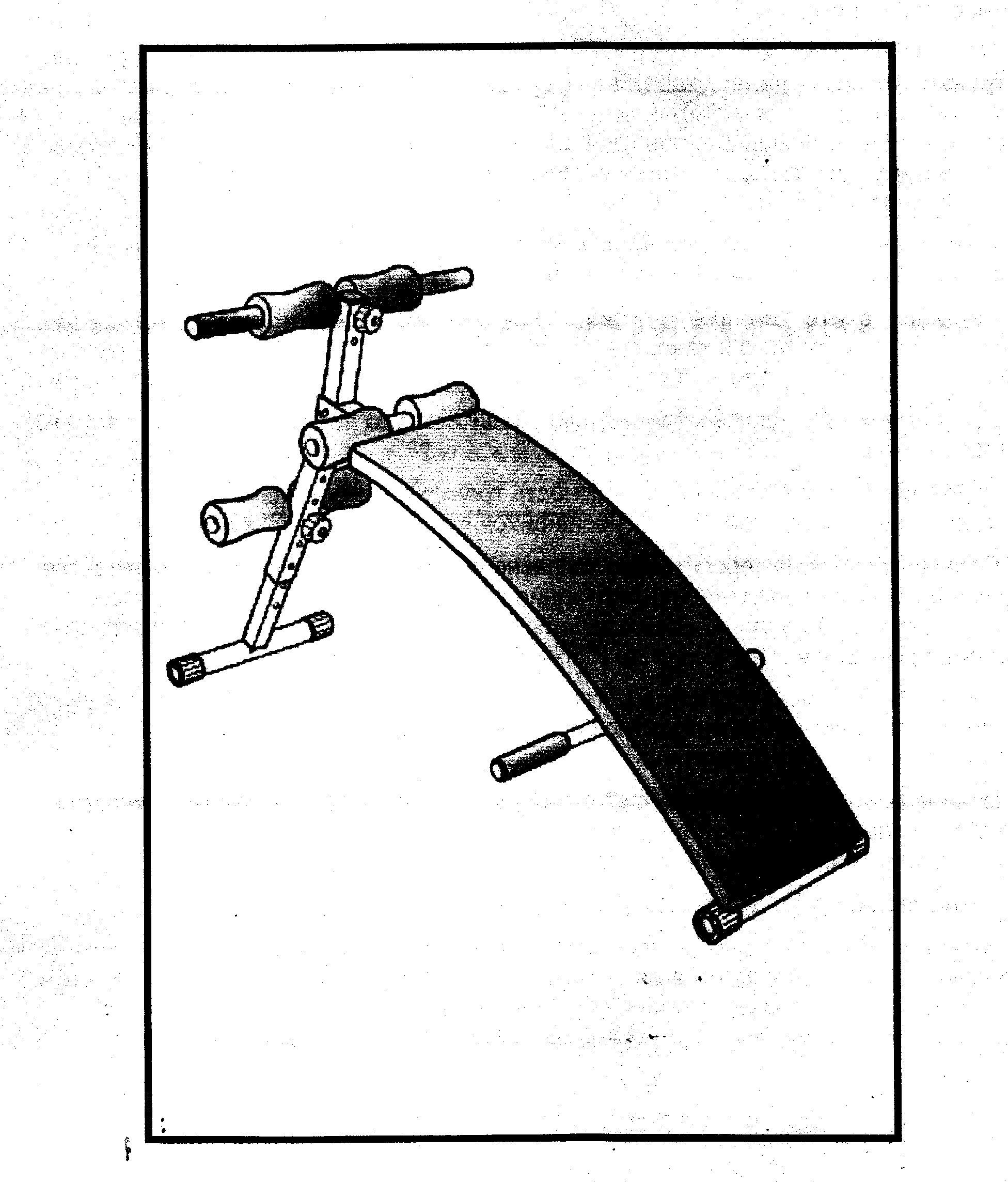 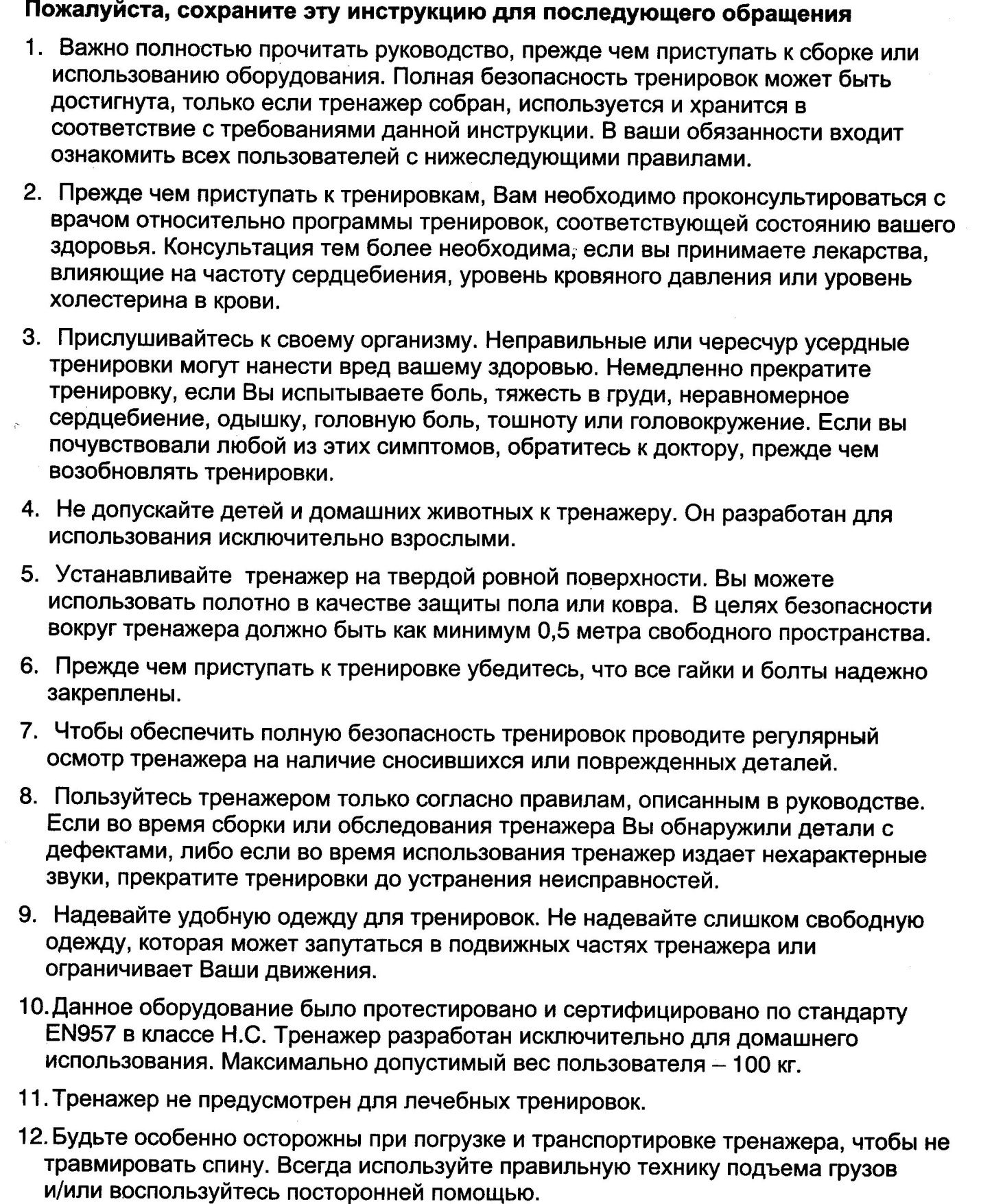 